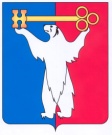 АДМИНИСТРАЦИЯ ГОРОДА НОРИЛЬСКАКРАСНОЯРСКОГО КРАЯПОСТАНОВЛЕНИЕ09.07.2013	г. Норильск	                   № 342О внесении изменений в постановление Администрации города Норильска от 25.05.2010 № 201 «Об утверждении Положения о комиссии по делам несовершеннолетних и защите их прав Центрального района города Норильска в новой редакции»	В целях обеспечения деятельности комиссии по делам несовершеннолетних и защите их прав Центрального района города Норильска, в соответствии с внесенными изменениями в постановление Администрации города Норильска от 14.01.2010 № 02 «О распределении полномочий между должностными лицами Администрации города Норильска» и изменением структуры Администрации города Норильска, утвержденной решением Норильского городского Совета депутатов от 21.05.2013    № 10/4-197,ПОСТАНОВЛЯЮ:	1. Внести в Положение о комиссии по делам несовершеннолетних и защите их прав Центрального района города Норильска, утвержденное постановлением Администрации города Норильска от 25.05.2010 № 201 (далее – Положение), следующие изменения:	1.1. пункт 1.6 Положения изложить в следующей редакции:«1.6.	Председателем Комиссии является заместитель Руководителя Администрации города Норильска по социальной политике.».2. Опубликовать настоящее постановление в газете «Заполярная правда» и разместить его на официальном сайте муниципального образования город Норильск.И.о. Руководителя Администрации города Норильска		             В.А. Калинин